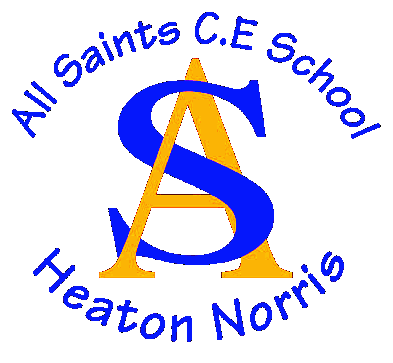 All Saint CE PRIMARY SCHOOL –PRIVACY NOTICE FOR SEN & SAFEGUARDING How we use looked after children’s and safeguarding information We collect your information to: Support these children and monitor their progress Provide them with pastoral care  -  Assess the quality of our services  Evaluate and improve our policies on children’s social care Monitor welfare and progress of LAC pupils  To safeguard our students  The categories of this information that we collect, process, hold and share include Personal information such as; Date of birth, address, contact information  Photographs  Special categories of information such as;  Notes of concern, attendance data Information relating to a child in need (such as referral information, assessment information, Section 47 information, Initial Child Protection information and Child Protection Plan information,  Outcomes for looked after children (such as whether health and dental assessments are up to date, strengths and difficulties questionnaire scores and offending),  Adoptions (such as dates of key court orders and decisions),  Care leavers (such as their activity and what type of accommodation they have), Education Health Care Plans.   The lawful basis on which we use this information Legal obligation We are required to process pupil data when undertaking our legal obligations and to comply with our statutory functions. We are either legally required to have this information or alternatively we process the information via our legal obligation as there is a high risk to our pupils.  We follow statutory guidance on: Keeping Children Safe in Education 2022  Working together to safeguard children 2018  Collecting this information Whilst the majority of looked after children and safeguarding information we process is mandatory, some of it may be provided to us on a voluntary basis. In order to comply with the data protection legislation, we will inform you whether you are required to provide certain information to us or if you have a choice in this. This information is obtained by the school from both the admissions forms, the relevant local authorities and safeguarding leads and relevant notes of concern.  The safeguarding leads and the Headteacher will handle the information internally.  Storing this information We hold looked after children and safeguarding data securely and in line with our Records Retention Schedule. This information is held on CPOMS When this information is no longer required, it will be confidentially destroyed or        deleted. For more information on our data retention schedule and how we keep your data safe please contact Ms T CartmillWho we share this information with We routinely share this information with: the Department for Education (DfE) the local authority (Stockport Metropolitan Borough Council)  other local authorities where necessary  other schools or education settings  Health specialists including the school nurse, safeguarding and Looked After Children nurse Why we share this information We share children in need and looked after children’s data with the Stockport Metropolitan Borough Council and other placing authorities. This is for the purpose of providing each child access to the correct services and support, for example, Children’s Social Care, Special Educational Needs support services and School Health. This information is shared in line with our statutory duties.  We do not share information about our children in need or looked after children with anyone without consent unless the law and our policies allow us to do so. Department for Education (DfE)  We share children in need and looked after children data with the Department on a statutory basis, under Section 83 of 1989 Children’s Act, Section 7 of the Children and Young Person’s Act 2008 and also under section 3 of The Education (Information About Individual Pupils) (England) Regulations 2013.  This data sharing helps to develop national policies, manage local authority performance, administer and allocate funding and identify and encourage good practice.  All data is transferred securely and held by DfE under a combination of software and hardware controls which meet the current government security policy framework.  For more information, please see ‘How Government uses your data’ section.  The National Pupil Database (NPD) The NPD is owned and managed by the Department for Education and contains information about children in England. It provides invaluable information on the background and circumstances on a child’s journey and evidence on educational performance to inform independent research, as well as studies commissioned by the Department. It is held in electronic format for statistical purposes. This information is securely collected from a range of sources including schools, local authorities and awarding bodies.  We are required by law, to provide information about our children to the DfE as part of statutory data collections. Some of this information is then stored in the national pupil database (NPD). The law that allows this is the Education (Information About Individual Pupils) (England) Regulations 2013. To find out more about the NPD, go to https://www.gov.uk/government/publications/national-pupil-database-user-guide-andsupporting-information. The department may share information about our pupils from the NPD with third parties who promote the education or well-being of children in England by: conducting research or analysis producing statistics providing information, advice or guidance The Department has robust processes in place to ensure the confidentiality of our data is maintained and there are stringent controls in place regarding access and use of the data. Decisions on whether DfE releases data to third parties are subject to a strict approval process and based on a detailed assessment of: who is requesting the data the purpose for which it is required the level and sensitivity of data requested: and  -  the arrangements in place to store and handle the data  To be granted access to pupil information, organisations must comply with strict terms and conditions covering the confidentiality and handling of the data, security arrangements and retention and use of the data. For more information about the department’s data sharing process, please visit:  https://www.gov.uk/data-protection-how-we-collect-and-share-research-data  For information about which organisations the department has provided pupil information, (and for which project), please visit the following website: https://www.gov.uk/government/publications/national-pupil-database-requests-received To contact DfE: https://www.gov.uk/contact-dfe  Requesting access to your personal data Under data protection legislation, parents and pupils have the right to request access to information about them that we hold. To make a request for your personal information, or be given access to your child’s educational record, please contact the school offices to make a request.You also have the right to: object to processing of personal data that is likely to cause, or is causing, damage or distress prevent processing for the purpose of direct marketing object to decisions being taken by automated means in certain circumstances, have inaccurate personal data rectified, blocked, erased or destroyed; and claim compensation for damages caused by a breach of the Data Protection regulations  If you have a concern about the way we are collecting or using your personal data, we request that you raise your concern with us in the first instance. Alternatively, you can contact the Information Commissioner’s Office at. If you would like to discuss anything in this privacy notice, please contact: Mr Andrew Longworth – Headteacher Mrs Nicola Fox – Deputy Headteacher Ms Theresa Cartmill – School Business Manager  Data Protection Officer IGschoolsupport@stockport.gov.uk 0161 474 4299 Version Author Policy approved by Approval date Review date Changes made V1 IG Team IG Team 15.06.2018 1.09.2019 No Changes V2 IG Team IG Team 01.09.2019 01.09.2020 No Changes V3 IG Team IG Team 23.09.2020 01.09.2021 Annual Review V4 IG Team IG Team 10.11.2021 01.09.2022 No changes V5 IG Team IG Team 28.10.2022 01.09.2023 Legislation updated. Minor formatting Retention/storage 